BEING ON THE INSIDE LOOKING OUT, EVEN WHEN OUTShabbat morning, February 6, 2021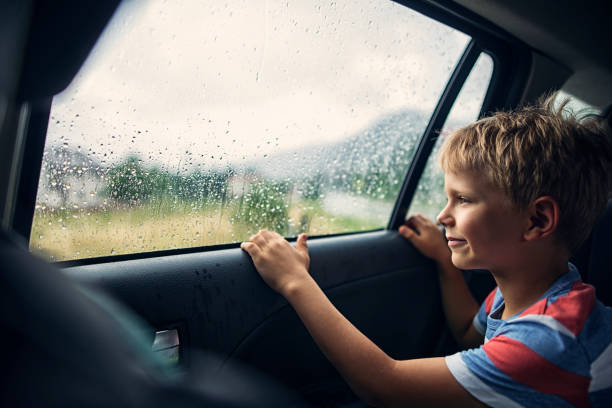 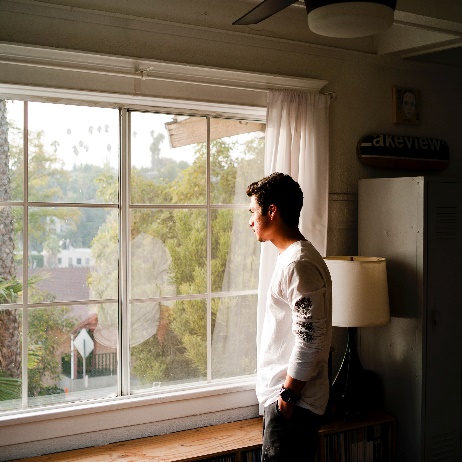 REVELATION FROM ABBA     America, and all nations of earth, are being unified in a Communist system of government, which is a satanic system at its core, or a Fascist system – totalitarian rule by a few. It is quickly forming into a worldwide Beast/antichrist system that will bow to one ruler, enthroned in Jerusalem -- the dark prince.      “The Prince of the power of the air” is what Lucifer/aka Satan, the Dragon, is known as. His son, the “dark prince,” allows his authority to reign over the earth.     Ephesians 2:2, NLT: “You used to live in sin, just like the rest of the world, obeying the devil—the commander of the powers in the unseen world. He is the spirit at work in the hearts of those who refuse to obey God.”     Berean Study Bible: “…in which you used to walk when you conformed to the ways of this world and of the ruler of the power of the air, the spirit who is now at work in the sons of disobedience     NKJ “…in which you once walked according to the course of this world, according to the prince of the power of the air, the spirit who now works in the sons of disobedience.”     NAS: “…in which you previously walked according to the course of this world, according to the prince of the power of the air, of the spirit that is now working in the sons of disobedience.”     Am I understanding a new description of the Beast, the antichrist/anti-messiah? I did not intend to write “dark prince,” in my notes yesterday morning, listening to a Steve Quayle Q-Files report. I just did it without reasoning it out. In calling the Beast that, I feel I am tapping into some reality that is just beyond the living room window of my duplex.      In pondering my use of this term yesterday, I began to feel the presence of darkness “out there” - outside my living room window. I felt the shelter of being inside my house. My spirit felt the Presence of the Yahuwah’s Spirit within it. I sat in the physical casing of my house, which was anointed and set-apart to Yahuwah. My spirit-man, the real me, also lives inside a casing called a human body.      I suppose you could call this another article in my series on set-apartness, but a type of set-apartness that is of Yahuwah’s miraculous making          I am reminded of what Yahushua/Jesus showed me in the car at age 4½ as my Papa was driving slowly down towards Huntington Beach to find a parking place. I was looking out at the people walking towards the beach. I was inside; windows rolled up. They were on the outside. All of a sudden, I looked down and saw what looked like an opaque bubble wrapping around, what I now know is the spirit area (breast bone to top of the legs). Messiah set me apart. I heard the voice of a young man gently saying: “You don’t belong here anymore.” I looked back out of the window and it was like watching, what I now know, a TV screen. I turned to my mother and said: “The most important thing in life is God,” which surprised her as to what prompted that. I strongly felt on the inside, not just in the car sitting behind my Papa, but also my spirit felt I was on the inside looking out with my eyes on what I had been removed from – the system of this world. I made my “profession” of faith on May 13, 1951 at age 6½. I began witnessing to all my friends about Jesus’ salvation. Rising and achieving in the world never held any interest to me, not at any time in my life. He set me apart before I got entangled with loving this world. He put love for His salvation into me! He taught me to know Him by patterns that were consistent. He’s a Teacher, and Father.      So, on Shabbat, yesterday, I sat in my chair in the living room, looking out the window and feeling the same thing I did at age 4½. I had the sensation of knowing I was secure on the inside, and yet knowing that outside my front door, the dark prince was manifesting his presence.       The dark prince is the son of Lucifer, his father – “god of this world.” He, the “god of this world,” will give his son what he needs in order to be the visible, tangible world ruler of this world.      II Corinthians 4:4, NET: “Satan, who is the god of this world, has blinded the minds of those who don’t believe. They are unable to see the glorious light of the Good News. They don’t understand this message about the glory of Christ/Messiah, who is the exact likeness of God/Yahuwah.”     Revelation 13:1-2, NAS: “And the dragon stood on the sand of the seashore.Then I saw a beast coming up out of the sea, having ten horns and seven heads, and on his horns were ten crowns, and on his heads were blasphemous names. And the beast that I saw was like a leopard, and his feet were like those of a bear, and his mouth like the mouth of a lion. And the dragon gave him his power and his throne, and great authority.”     Who is this dragon? Revelation 12:1-5: “A great sign appeared in heaven: a woman clothed with the sun, and the moon under her feet, and on her head a crown of twelve stars; 2and she was pregnant and she *cried out, being in laborand in pain to give birth. 3Then another sign appeared in heaven: and behold, a great red dragon having seven heads and ten horns, and on his heads were sevencrowns. 4And his tail swept away a third of the stars of heaven and hurled them to the earth. And the dragon stood before the woman who was about to give birth, so that when she gave birth he might devour her Child. 5And she gave birth to a Son, a male, who is going to rule all the nations with a rod of iron; and her Child was caught up to God and to His throne.”     The woman, Israel, Miriam of the tribe of Judah. Her son: Yahushua Messiah.The dragon: Lucifer, whose title is “Satan,” the “accuser.”      Revelation 12:7-13: “And there was war in heaven, Michael and his angelswaging war with the dragon. The dragon and his angels waged war, 8and they did not prevail, and there was no longer a place found for them in heaven. 9And the great dragon was thrown down, the serpent of old who is called the devil and Satan, who deceives the whole world; he was thrown down to the earth, and his angels were thrown down with him. 10Then I heard a loud voice in heaven, saying,`Now the salvation, and the power, and the kingdom of our God and the authorityof His Christ have come, for the accuser of our brothers and sisters has been thrown down, the one who accuses them before our God day and night. 11And they overcame him because of the blood of the Lamb and because of the word of their testimony, and they did not love their life even when faced with death. 12For this reason, rejoice you heavens and you who dwell in them. Woe to the earth and the sea, because the devil has come down to you with great wrath, knowing that he has only a short time.’ 13And when the dragon saw that he was thrown down to the earth, he persecuted the woman who gave birth to the male Child.”[You can listen to the podcast of Revelation 12 under “Audio Teachings” on comeenterthemikvah.com]     The prophetic word of Revelation 12 spans nearly 2,000 years, beginning with the events of Luke 1 and 2 and concluding with what we are watching now in our time before the return of Yahushua. The war in heaven is raging. Fallen angels are once again ruling, as before the Flood, and their offspring, old and new, are ruling with them. Certainly, the “prince/commander/ruler of the power of the air” is orchestrating all events. His presence may be still in our outer atmosphere and our solar system as a whole, but the time of his son’s appearing with his given power and authority will be a noted thing by all who are on the inside, looking to the outside. He will be outside, unable to touch the remnant of Yahuwah’s people.     There is a remnant rising world-over which has been trained and prepared. These have one overriding, all-consuming, mind-set – loyalty, obedience, and submission to Yahuwah and the coming King of kings and Master of master. Their one goal is to live in His Presence, in the Presence of Father and Son for eternity – Revelation 22:3-5. This sealed and marked remnant will soon take their place. (Revelation 3:7-13; 7:1-8; 14:1-5, after the pattern of Deuteronomy 15:16-17, those of Mark 13:9-13)     The millions of martyrs will prove their loyalty and position as children of the Kingdom by boldly and fearlessly laying down their lives while witnessing to the greatness of Yahushua’s salvation, whether they use the name “Yahushua” “Yeshua” “Yahshua” “Jesus” “Isa” or some other name in some other language. These are those who fiercely cling to the salvation of the One in Matthew, Mark, Luke and John, who have received forgiveness of sin by the blood of the Lamb of Yahuwah, and eternal life by His resurrection, have a place also in the throne room of Yahuwah and Yahushua (Revelation 7:9-17).           Whether we look out of our secure place at home, or in a car with loved ones we trust, feeling secure that we are on the inside looking out, or we are out walking along the street, running in a park, sitting on a beach, or in a lawn chair in your back yard, your spirit within you, the control center of your spiritual life if you are born again and Spirit-filled, senses that you are in a secure place, a protected place while the world outside is hostile, dangerous, and deadly.      Does this sound familiar? What about Psalm 91:1-2, 7-8, NKJ? “He who dwells in the secret place of the Most High shall abide under the shadow of the Almighty. I will say of the Lord, `He is my refuge and my fortress; My God, in Him I will trust.’” …  “ A thousand may fall at your side, and ten thousand at your right hand, but it shall not come near you. 8Only with your eyes shall you look,
and see the reward of the wicked.” If you only see with your eyes, where is the rest of you? Your eyes are with the rest of you.     You are on the inside looking out. There is a barrier between you and what is beyond which you can only see with your eyes. You are in a secured, protected place, and only watch the devastation on the outside, but it does not affect you.      In Psalm 91:1, where are you? Your spirit-man (soul and spirit) a united spirit-being, is looking out of your body from the Most High position – under the tallit of Yahuwah in the throne room of heaven. You are seated in heavenly places with Messiah: Colossians 3:1-3, NKJ: “If then you were raised with Christ, seek those things which are above, where Christ is, sitting at the right hand of God. 2Set your mind on things above, not on things on the earth. 3For you died, and your life is hidden with Christ in God. 4When Christ who is our life appears, then you also will appear with Him in glory.”     What is the secret in verse 3? “You have died…” You have died to this world and are hidden in Messiah in Yahushua, in Yahuwah. Therefore “seek” what is above and you will only see destruction with your eyes. Make yourself valuable to the Kingdom and He will assign you your duties – to the degree that He knows you and trusts you to be faithful to Him. Think about it. How important to you is your life on this earth? Our time on earth is to prepare us for eternity. How important is that?Those who love this world are at war/enmity with Yahuwah (James/Ya’cob 4:4)      I write and podcast to call the remnant to rise up and know who they are. My calling has been to drop the plumbline (Amos 7:7-8), to draw the line in the sand, to proclaim “either/or.” To proclaim the true salvation that Yahushua bought for us, so that we have right to enter the Kingdom of Light. The unity of this remnant is rooted in the nature, ways, and thinking of Yahuwah; their total allegiance is to the Master Yahushua.      Satan is building an army. Yahuwah has been training His army for the highest of combat, to overcome all and win the battle! How is He been training you? The degree of His training is determined by the depth of your resolve.      We all have 24 hours in a day. Where is your focus; what do you put energy behind with all your heart, mind, soul and strength? For what goal? What is the passion of your spirit? What do you think, do, say and act on that shows this passion? We must take inventory of ourselves, realize what we have in Messiah and grab hold of our authority, power, and privileges through Yahuwah’s Spirit.     The great battle that has begun goes back to the all-defining verse in Genesis 3:15: “And I will put enmity between you and the woman, and between your seed and her Seed; He shall bruise your head, and you shall bruise His heel.”     The great division began! The plan of salvation began. Here we are at its final stage of division – those on the side of the “seed of the woman,” the “man-child,” or those on the side of the seed of the serpent. Messiah died in our place to rescue us from the punishment we deserve for siding with the serpent and his seed. Well, folks, his “seed” is on the earth now, and will soon manifest as the “dark prince.”     The origin of his “seed” of the serpent began in Genesis 6:1-4, when the bene Elohim, the “sons of God,” came to earth and mated with the daughters of men and produced hybrids – long before the flood. By the flood, Yahuwah wiped out the seed and rescued the only non-hybridized family on the planet, that of Noah. However, after the flood, the fallen angels, once called “sons of God” who sang for joy at the creation of heaven and earth, (Job 38:4-7) came again to breed with women and produce another lineage of Nephilim (fallen ones). The spirits of the dead ones are known as “demons” who seek a body to live through.      The seed of the woman named Miriam/Mary (Revelation 12:1-3) brought forth Yahushua. The Dragon was there to devour Him, but she was protected. Again, the Dragon seeks to destroy all of those who put faith in the seed of the woman.  It’s called martyrdom 2021, and beyond. It’s called death by vaccine that is not a vaccine, but a technological takeover of the immune system to re-write it and the human DNA creating another type of hybrid. Please refer to: “Covid Vaccine – Life Threatening, Monsterism, Hidden Agendas and Liars/Mikvah of Present Reality. They’re not even trying to hide it.      Revelation 12:11-17, we see that what overcomes the Dragon and all of his forces is the “blood of the Lamb,” and the word of our testimony that we love not our lives even to death because the blood of the Lamb has saved us eternally.       So, the prophecy of Genesis 3:15 was enacted in Genesis 6-7, in the death and resurrection of Yahushua, and will be in the soon-coming of Yahushua with the wrath of His Father. Finally, at the end of His 1,000-year Kingdom reign, the seed of the serpent will be ended - dealt with for all eternity.       Keep your eyes open and your ears tuned to your spirit as you read the Word, slowly, prayerfully, carefully, so that the Spirit of Yahuwah can Teach you and give you revelation knowledge. So, that you, can hear His voice and learn directly from Him what you are to do. Just make sure you are quick to obey. Don’t let the reality that is fast awakening for us all catch you unprepared!!! In His love, YedidahFebruary 7, 2021   